https://youtu.be/21qnWtxuSzY PLANEJAMENTO DE AULA REMOTA DE MATEMÁTICA – UNIDADE 2 – AULA 5Escola/SMEPrograma de Aulas Remotas VEM APRENDER Programa de Aulas Remotas VEM APRENDER Ano:          1° anoData:  16 / 03/ 2021 e 06/04/2021Professor (a):Luzia de Fátima Medeiros de CarvalhoCoordenação de Área:Agnes e AnnalyAgnes e AnnalyHabilidade Descrever, após o reconhecimento e a explicitação de um padrão (ou regularidade), os elementos ausentes em sequências repetitivas e de sequências recursivas de números naturais, objetos ou figuras, utilizando linguagem oral ou escrita (desenhos, esquemas, tabelas, quadros etc.).Objetivo (s) de aprendizagemObservar e explorar sequências repetitivas geométricas ou figurais, de modo a perceber sua regularidade.Atividade avaliativaA ser personalizada pela professora da turma. Segue sugestão no finalObjetos de conhecimento Padrões em sequência: observação de critérios e percepção de regularidades. (ÁLGEBRA)Tempo aula TV:    25’Desenvolvimento da aula – Estratégias de EnsinoDesenvolvimento da aula – Estratégias de EnsinoOrganização Organização Ações do professorPossíveis ações esperadas dos alunosDo TempoDos RecursosINTRODUÇÃO Iniciar com uma brincadeira envolvendo uma sequência de gestos, a brincadeira utiliza uma parlenda.(Apresentar no slide a letra e após conversar sobre os gestos que mudam conforme a parlenda é cantada ou declamada)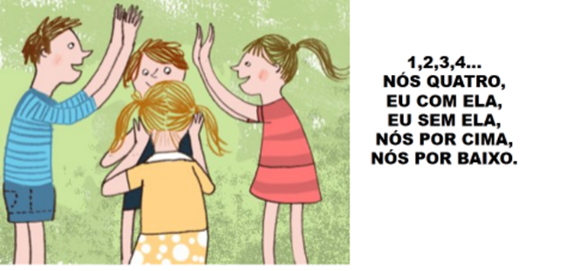                                     Imagem 1Ao ouvir a parlenda perceber que tem uma sequência de gestos, que mudam durante a brincadeira e se repetem sempre na sequência.4 minSlideDESENVOLVIMENTO DA AULA Para que a brincadeira aconteça e todos se divirtam, é muito importante que todos saibam a sequência dos gestos enquanto vão falando a sequência memorizada.Mas o que é uma sequência? Você sabe?É algo que segue, que tem continuidade. (De acordo com as semelhantes como cor, tamanho, forma)(Vamos durante a aula fazer algumas combinações para compreender as sequências)É preciso descobrir o segredo de cada combinação e esse segredo numa sequência é o que chamamos de padrão. ATIVIDADEDesafio da Ana Clara.A Ana Clara é uma linda garota de 6 anos, que se diverte muito com seus brinquedos, enquanto brincava em sua casinha de bonecas, resolveu produzir alguns enfeites e tornar a brincadeira mais colorida, divertida e animada. Vamos ver o que Ana Clara nossa amiga inventou?(Vídeo da Ana Clara propondo uma combinação com bandeirinhas para colocar em sua casinha de bonecas)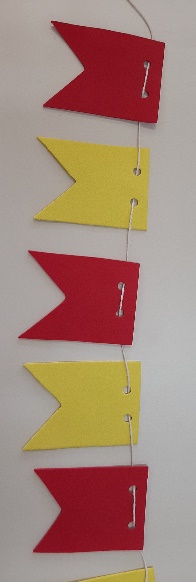 Ela nos desafiou a descobrir o padrão que ela organizou em sua brincadeira. Que legal crianças.Será que conseguimos descobrir? Para que possamos compreender melhor sobre sequências, padrão, combinar semelhanças e repetir, vamos ver algumas possibilidades.Apresentar algumas sequências em slides.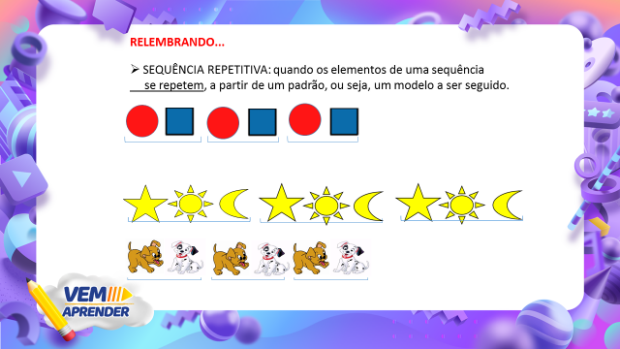 SEQUÊNCIA REPETITIVA: quando os elementos de uma sequência se repetem, a partir de um padrão, ou seja, um modelo a ser seguido.Vamos descobrir segredos...Vamos usar três figuras diferentes? Como podemos organizar elas de modo que formem um padrão a ser seguido?Qual é próxima? QuadradoAgora com cores diferentes, pois as formas são iguais, todos são triangulares.  A professora organizou o início. Quem vem depois?Agora temos emojis. Vamos organizar os 4 emojis de maneiras diferentes?(Organizar um padrão com dois emojis diferentes e depois organizar uma nova possibilidade combinando um padrão de sequência repetitiva com 3 emojis diferentes)Quem vem depois?      4) Quantos elementos? Se temos carrinhos e tampinhas podemos organizar uma sequência repetindo esses elementos?Então temos quantos elementos diferentes? DoisVamos organizar o padrão? Um carrinho, duas tampinhas, um carrinho...Agora sim, após todas essas combinações vamos desvendar o desafio da Ana Clara?   (Próximas na sequência...)          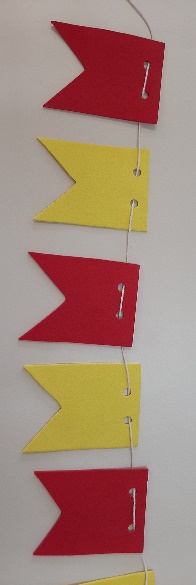 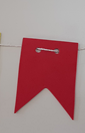 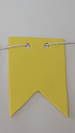  Observar características semelhantes para fazer combinações, como por exemplo, a mesma forma (quadrada) e cores diferentes.Perceber que na brincadeira podemos utilizar nossos conhecimentos aprendidos nas aulas.Observar o padrão nas sequências apresentadas e que ela se repete combinando os elementos de duas ou três formas ou cores.Perceber o segredo de cada sequência e pensar no próximo elemento.Observar que são formas diferentes e podemos organizar de diferentes maneiras: Quadrado, triângulo e círculo ou Triângulo, quadrado e círculo ou começar pelo círculo, enfim pode haver diferentes formas de organizar o padrão a ser seguido.Perceberem que as cores seguem uma ordem de quatro cores.3). Apaixonado e feliz, apaixonado e feliz até o final. O outro padrão triste, feliz e apaixonado-triste, feliz e apaixonado...Perceber que a sequência pode ter elementos diferentes, neste caso carrinhos e tampinhas e com eles formar uma sequência (carrinho-tampinha-tampinha-carrinho-tampinha-tampinha-carrinho-tampinha-tampinha…e assim sucessivamente)Observar que as bandeirinhas alternam na cor, numa sequência de vermelha-amarela-vermelha-amarela e assim sucessivamente. 4 min6 min6 minVídeoSlidesPeças com formas geométricasemojis,brinquedos,bandeirinhas, tampinhasATIVIDADE DE SISTEMATIZAÇÃO/VALIDAÇÃO DAS APRENDIZAGENS – Aprendemos hoje...Que uma sequência repetitiva é composta por elementos que seguem um padrão.Então, que tal você escolher alguns brinquedos seus, ou tampinhas e criar segredos, ou seja, um padrão para alguém descobrir.Assim como a Ana Clara desafie alguém? ATIVIDADE DE SISTEMATIZAÇÃO/VALIDAÇÃO DAS APRENDIZAGENS – Aprendemos hoje...Que uma sequência repetitiva é composta por elementos que seguem um padrão.Então, que tal você escolher alguns brinquedos seus, ou tampinhas e criar segredos, ou seja, um padrão para alguém descobrir.Assim como a Ana Clara desafie alguém? 5 minSlideTAREFA/ATIVIDADES DE CASA: ANA CLARA PROCURA FAZER PADRÕES COM CORES E FORMAR DIFERENTES COMBINAÇÕES. ELA USA PARA SEPARAR AS ATIVIDADES EM SEU CADERNO. AQUI TEMOS O COMEÇO DE ALGUMAS SEQUÊNCIAS QUE ELA ORGANIZOU. VOCÊ DEVE CONTINUAR A SEQUÊNCIA DESTA LINHA DECORADA.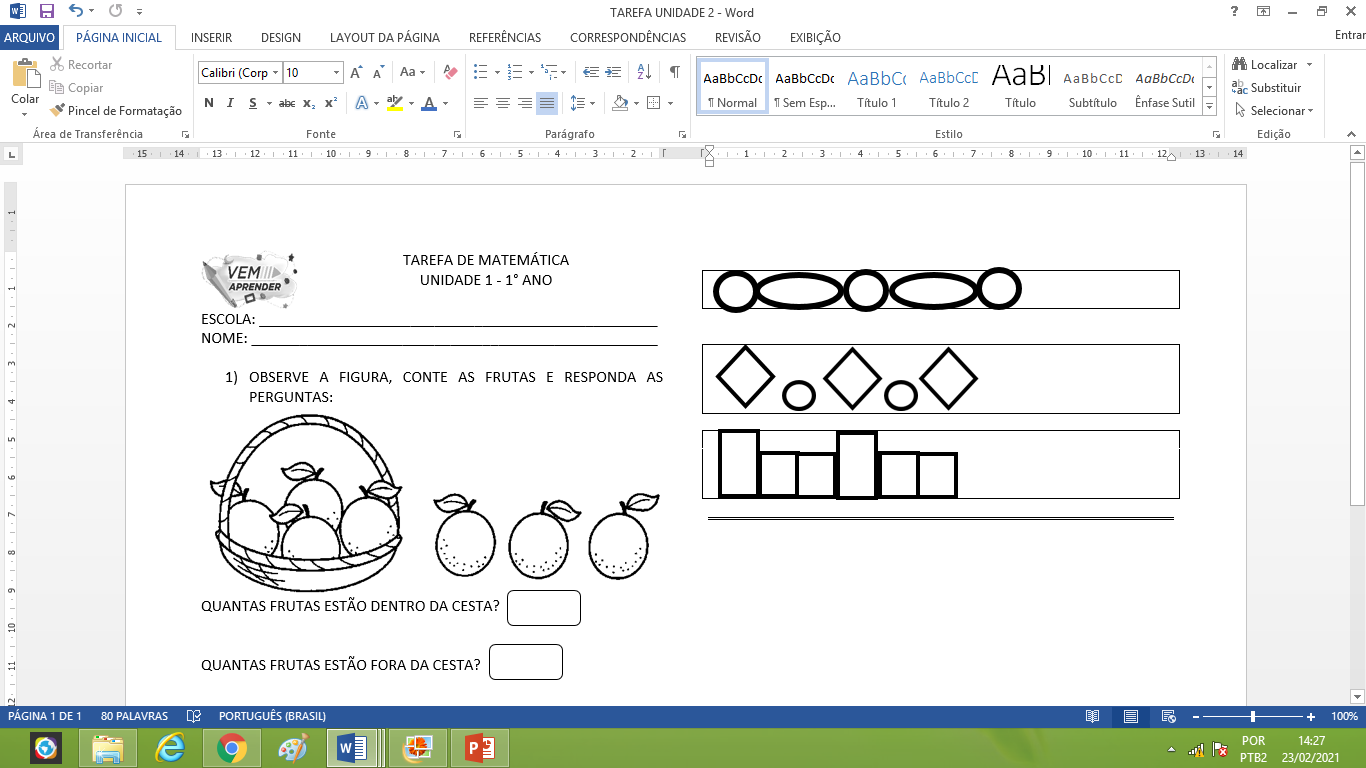 TAREFA/ATIVIDADES DE CASA: ANA CLARA PROCURA FAZER PADRÕES COM CORES E FORMAR DIFERENTES COMBINAÇÕES. ELA USA PARA SEPARAR AS ATIVIDADES EM SEU CADERNO. AQUI TEMOS O COMEÇO DE ALGUMAS SEQUÊNCIAS QUE ELA ORGANIZOU. VOCÊ DEVE CONTINUAR A SEQUÊNCIA DESTA LINHA DECORADA.TAREFA/ATIVIDADES DE CASA: ANA CLARA PROCURA FAZER PADRÕES COM CORES E FORMAR DIFERENTES COMBINAÇÕES. ELA USA PARA SEPARAR AS ATIVIDADES EM SEU CADERNO. AQUI TEMOS O COMEÇO DE ALGUMAS SEQUÊNCIAS QUE ELA ORGANIZOU. VOCÊ DEVE CONTINUAR A SEQUÊNCIA DESTA LINHA DECORADA.TAREFA/ATIVIDADES DE CASA: ANA CLARA PROCURA FAZER PADRÕES COM CORES E FORMAR DIFERENTES COMBINAÇÕES. ELA USA PARA SEPARAR AS ATIVIDADES EM SEU CADERNO. AQUI TEMOS O COMEÇO DE ALGUMAS SEQUÊNCIAS QUE ELA ORGANIZOU. VOCÊ DEVE CONTINUAR A SEQUÊNCIA DESTA LINHA DECORADA.CONCLUSÃO DA AULA: Com todas as atividades que fizemos hoje durante nossa aula conseguimos atingir o objetivo desta aula:Observar e explorar sequências repetitivas geométricas ou figurais, de modo a perceber sua regularidade.Conto com você em todas as aulas sempre disposto e animado.CONCLUSÃO DA AULA: Com todas as atividades que fizemos hoje durante nossa aula conseguimos atingir o objetivo desta aula:Observar e explorar sequências repetitivas geométricas ou figurais, de modo a perceber sua regularidade.Conto com você em todas as aulas sempre disposto e animado.CONCLUSÃO DA AULA: Com todas as atividades que fizemos hoje durante nossa aula conseguimos atingir o objetivo desta aula:Observar e explorar sequências repetitivas geométricas ou figurais, de modo a perceber sua regularidade.Conto com você em todas as aulas sempre disposto e animado.CONCLUSÃO DA AULA: Com todas as atividades que fizemos hoje durante nossa aula conseguimos atingir o objetivo desta aula:Observar e explorar sequências repetitivas geométricas ou figurais, de modo a perceber sua regularidade.Conto com você em todas as aulas sempre disposto e animado.Propostas Sugestões para o professor na escolaAtividade Avaliativa Propor uma atividade com sequência de cores, poderá aproveitar o caderno de quadrinhos quando já tiverem com seu kit de material.Para aprofundamentos sobre a temática da aulaNo livro didático Ápis de Luiz Roberto Dante a atividade da página 23 estão relacionadas a sequências e padrões.CARO(A) PROFESSOR(A)ADAPTE, AMPLIE ESSE PLANEJAMENTO PARA SUA AULA PRESENCIAL, DE ACORDO COM A REALIDADE DE SUA TURMA.REFERÊNCIA BIBLIOGRÁFICAFonte imagem 1: Disponível em: https://delas.ig.com.br/filhos/brincadeiras/nos-quatro/4e3d8175cf358183f000011.html, acesso em 23/02/2021